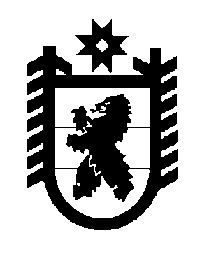 Российская Федерация Республика Карелия    ПРАВИТЕЛЬСТВО РЕСПУБЛИКИ КАРЕЛИЯРАСПОРЯЖЕНИЕот 1 марта 2019 года № 185р-Пг. Петрозаводск 	В соответствии с постановлением Правительства Республики Карелия от 26 июля 2017 года № 259-П «Об утверждении Порядка использования средств бюджета Республики Карелия, зарезервированных в составе утвержденных бюджетных ассигнований»:утвердить распределение бюджетных ассигнований на финансовое обеспечение расходных обязательств Республики Карелия, софинансирование которых осуществляется из федерального бюджета в рамках федеральных (национальных) проектов и программ, проектов, предусматривающих использование средств некоммерческих организаций (в том числе международных и межрегиональных), на 2019 год согласно приложению 1 к настоящему распоряжению;утвердить распределение бюджетных ассигнований на финансовое обеспечение расходных обязательств Республики Карелия, софинансирование которых осуществляется из федерального бюджета в рамках федеральных (национальных) проектов и программ, проектов, предусматривающих использование средств некоммерческих организаций (в том числе международных и межрегиональных), на 2020 год согласно приложению 2 к настоящему распоряжению;утвердить распределение бюджетных ассигнований на финансовое обеспечение расходных обязательств Республики Карелия, софинансирование которых осуществляется из федерального бюджета в рамках федеральных (национальных) проектов и программ, проектов, предусматривающих использование средств некоммерческих организаций (в том числе международных и межрегиональных), на 2021 год согласно приложению 3 к настоящему распоряжению.Исполняющий обязанности           Главы Республики Карелия                                                             А.Е. ЧепикПриложение 1 к распоряжениюПравительства Республики Карелияот 1 марта 2019 года № 185р-ПРаспределениебюджетных ассигнований на финансовое обеспечение расходных обязательств Республики Карелия, софинансирование которых осуществляется из федерального бюджета в рамках федеральных (национальных) проектов и программ, проектов, предусматривающих использование средств некоммерческих организаций (в том числе международных и межрегиональных), на 2019 годПриложение 2 к распоряжениюПравительства Республики Карелияот 1 марта 2019 года № 185р-ПРаспределениебюджетных ассигнований на финансовое обеспечение расходных обязательств Республики Карелия, софинансирование которых осуществляется из федерального бюджета в рамках федеральных (национальных) проектов и программ, проектов, предусматривающих использование средств некоммерческих организаций (в том числе международных и межрегиональных), на 2020 годПриложение 3 к распоряжениюПравительства Республики Карелиот 1 марта 2019 года № 185р-ПРаспределениебюджетных ассигнований на финансовое обеспечение расходных обязательств Республики Карелия, софинансирование которых осуществляется из федерального бюджета в рамках федеральных (национальных) проектов и программ, проектов, предусматривающих использование средств некоммерческих организаций (в том числе международных и межрегиональных), на 2021 год________________№ раздела или пунктаГлавный распорядитель средств бюджета Республики Карелия, проект, программаСумма(тыс. рублей)1231.Министерство здравоохранения Республики Карелия7245,201.1.Государственная программа Российской Федерации «Развитие здравоохранения»7245,201.1.1.Развитие материально-технической базы детских поликлиник и детских поликлинических отделений медицинских организаций4643,301.1.2.Развитие системы паллиативной медицинской помощи1578,801.1.3.Реализация мероприятий региональных проектов «Создание единого цифрового контура в здравоохра-нении на основе единой государственной информа-ционной системы в сфере здравоохранения (ЕГИСЗ)»1023,102.Министерство образования Республики Карелия333,202.1.Государственная программа Российской Федерации «Развитие образования»81,602.1.1.Федеральный проект «Современная школа» национального проекта «Образование»81,602.1.1.1.Поддержка образования детей с ограниченными возможностями здоровья81,602.1.2.Федеральный проект «Успех каждого ребенка» национального проекта «Образование»105,502.1.2.1.Формирование современных управленческих и организационно-экономических механизмов в системе дополнительного образования детей105,501232.1.3.Федеральный проект «Цифровая образовательная среда» национального проекта «Образование»146,102.1.3.1.Внедрение целевой модели цифровой образователь-ной среды в общеобразовательных организациях и профессиональных образовательных организациях146,103.Министерство культуры Республики Карелия6917,003.1.Государственная программа Российской Федерации «Развитие культуры и туризма» на 2013 – 2020 годы1417,003.1.1.Реализация отдельных мероприятий федерального проекта «Обеспечение качественно нового уровня развития инфраструктуры культуры» («Культурная среда») национального проекта «Культура» 1417,003.2.Федеральная программа «Большие гастроли»3500,003.2.1.Организация гастролей федерального государственного бюджетного учреждения культуры «Государственный академический Большой театр России» в г. Петрозаводске3500,003.3.Федеральный проект «Лучшие спектакли – лауреаты и участники фестиваля «Золотая маска» в городах России»2000,003.3.1Показ лучших спектаклей фестиваля «Золотая маска» в г. Петрозаводске2000,004.Министерство строительства, жилищно-коммунального хозяйства и энергетики Республики Карелия12 744,604.1.Государственная программа Российской Федерации «Экономическое развитие и инновационная экономика»5176,204.1.1.Реализация комплексных проектов по развитию моногородов (строительство очистных сооружений и отвода очищенных канализационных стоков для завода большой мощности по переработке трески, пикши и иных видов рыб)5176,204.2.Государственная программа Российской Федерации «Обеспечение доступным и комфортным жильем и коммунальными услугами граждан Российской Федерации»7410,104.2.1.Федеральный проект «Обеспечение устойчивого сокращения непригодного для проживания жилищ-ного фонда» национального проекта «Жилье и городская среда»7410,104.2.1.1.Реализация мероприятий по расселению граждан из непригодного для проживания жилищного фонда, обеспечивающих соблюдение их жилищных прав, установленных законодательством Российской Федерации 7410,101234.3.Федеральная целевая программа «Развитие Республики Карелия на период до 2020 года»158,304.3.1.Реализация мероприятий федеральной целевой программы «Развитие Республики Карелия на период до 2020 года»158,305.Министерство по делам молодежи, физической культуре и спорту Республики Карелия200,005.1.Государственная программа Российской Федерации «Развитие образования»200,005.1.1.Федеральный проект «Социальная активность» национального проекта «Образование»200,005.1.1.1.Реализация практик поддержки и развития волон-терства, реализуемых в субъектах Российской Федерации, по итогам проведения Всероссийского конкурса лучших региональных практик поддержки волонтерства «Регион добрых дел»200,006.Управление труда и занятости Республики Карелия902,906.1.Государственная программа Российской Федерации «Содействие занятости населения»902,906.1.1.Федеральный проект «Старшее поколение» национального проекта «Демография»902,906.1.1.1.Реализация мероприятий по организации профес-сионального обучения и дополнительного профес-сионального образования лиц предпенсионного возраста, состоящих в трудовых отношениях или ищущих работу и обратившихся в органы службы занятости 902,90Итого28 342,907.Нераспределенный резерв143 002,90№ раздела или пунктаГлавный распорядитель средств бюджета Республики Карелия, проект, программаСумма(тыс. рублей)1231.Министерство по делам молодежи, физической культуре и спорту Республики Карелия1123,001.1.Государственная программа Российской Федерации «Развитие физической культуры и спорта»1123,001.1.1.Федеральный проект «Спорт – норма жизни» национального проекта «Демография»1123,001.1.1.1.Реализация мероприятий по оснащению объектов спортивной инфраструктуры спортивно-технологи-ческим оборудованием511,101.1.1.2.Реализация мероприятий по приобретению спортив-ного оборудования и инвентаря для приведения организаций спортивной подготовки в нормативное состояние611,902.Министерство строительства, жилищно-коммунального хозяйства и энергетики Республики Карелия111 456,002.1.Государственная программа Российской Федерации «Развитие образования»111 351,202.1.1.Строительство здания общеобразовательной организации в г. Кеми мощностью 1200 мест52 400,602.1.2.Строительство здания общеобразовательной организации в г. Петрозаводске, микрорайоне «Древлянка-6» жилого района «Древлянка-II» мощностью 1350 мест58 950,601232.2.Федеральная целевая программа «Развитие Республики Карелия на период до 2020 года»104,802.2.1.Реализация мероприятий федеральной целевой программы «Развитие Республики Карелия на период до 2020 года»104,803.Министерство образования Республики Карелия5598,103.1.Государственная программа Российской Федерации «Развитие образования»3468,003.1.1.Федеральный проект «Содействие занятости женщин – создание условий дошкольного образования для детей в возрасте до трех лет» национального проекта «Демография»3468,003.1.1.1.Реализация мероприятий по созданию дополнитель-ных мест для детей в возрасте от 1,5 до 3 лет в образовательных организациях, осуществляющих образовательную деятельность по образовательным программам дошкольного образования3468,003.1.2.Федеральный проект «Современная школа» национального проекта «Образование»2130,103.1.2.1.Модернизация инфраструктуры общего образования2130,104.Управление труда и занятости Республики Карелия902,904.1.Государственная программа Российской Федерации «Содействие занятости населения»902,904.1.1.Федеральный проект «Старшее поколение» национального проекта «Демография»902,904.1.1.1.Реализация мероприятий по организации профес-сионального обучения и дополнительного профес-сионального образования лиц предпенсионного возраста, состоящих в трудовых отношениях или ищущих работу и обратившихся в органы службы занятости 902,90Итого119 080,005.Нераспределенный резерв61 198,60№ раздела или пунктаГлавный распорядитель средств бюджета Республики Карелия, проект, программаСумма (тыс. рублей)1231.Министерство по делам молодежи, физической культуре и спорту Республики Карелия725,601.1.Государственная программа Российской Федерации «Развитие физической культуры и спорта»725,601.1.1.Федеральный проект «Спорт – норма жизни» национального проекта «Демография»725,601.1.1.1.Реализация мероприятий по оснащению объектов спортивной инфраструктуры спортивно-технологи-ческим оборудованием473,001.1.1.2.Реализация мероприятий по приобретению спортивного оборудования и инвентаря для приведения организаций спортивной подготовки в нормативное состояние252,602.Министерство образования Республики Карелия6035,902.1.Государственная программа Российской Федерации «Развитие образования»6035,902.1.1.Федеральный проект «Содействие занятости женщин – создание условий дошкольного образования для детей в возрасте до трех лет» национального проекта «Демография»2677,802.1.1.1Реализация мероприятий по созданию дополнитель-ных мест для детей в возрасте от 1,5 до 3 лет в образовательных организациях, осуществляющих образовательную деятельность по образовательным программам дошкольного образования2677,802.1.2.Федеральный проект «Современная школа» национального проекта «Образование»3358,102.1.2.1Модернизация инфраструктуры общего образования3358,101233.Министерство строительства, жилищно-коммунального хозяйства и энергетики Республики Карелия 1827,003.1.Государственная программа Российской Федерации «Развитие физической культуры и спорта»1827,003.1.1.Федеральный проект «Спорт – норма жизни» национального проекта «Демография»1827,003.1.1.2.Реализация мероприятий по созданию и модерниза-ции объектов спортивной инфраструктуры регио-нальной собственности для занятий физической культурой и спортом1827,004.Управление труда и занятости Республики Карелия902,904.1.Государственная программа Российской Федерации «Содействие занятости населения»902,904.1.1.Федеральный проект «Старшее поколение» национального проекта «Демография»902,904.1.1.1.Реализация мероприятий по организации профес-сионального обучения и дополнительного профес-сионального образования лиц предпенсионного возраста, состоящих в трудовых отношениях или ищущих работу и обратившихся в органы службы занятости 902,90Итого9491,405.Нераспределенный резерв307 717,50